SÍNTESIS					INFORMATIVADIRECCIÓN DE COMUNICACIÓN UNIVERSITARIACiudad Universitaria, 3 de mayo de 2023.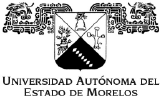 La UAEM en la prensa:Quieren ingresar a UAEM 14 milEstatal: Comunidad científica de Morelos se suma a protestas contra ley de humanidadesNacional:Facultades de la UNAM, CIDE, ProCienciaMx, entre otros, se suman al paro nacional por aprobación de Ley de CienciaLa UAEM en la prensa:Quieren ingresar a UAEM 14 milEl rector de la Universidad Autónoma del Estado de Morelos (UAEM), Gustavo Urquiza Beltrán, informó que se han recibido solicitudes de 14 mil estudiantes aproximadamente, para ingresar a nivel Superior; pero “vamos admitir como a siete mil quinientos” estudiantes, acotó. Asimismo, comentó que la carrera con más demanda por parte de los bachilleres es la de Medicina, la cual tuvo hace dos años, 121 espacios disponibles. Por otro lado, el rector se refirió a las recientes reformas a nivel federal al Conacyt con la Ley General en materia de Humanidades, Ciencias, Tecnologías e Innovación, que ayer mereció un paro nacional de investigadores y académicos de universidades del país. “Por nuestra parte tenemos que analizar estas reformas, no deseamos haya un retroceso en el avance tecnológico en el país por este motivo y estaremos muy atentos como se van desarrollando la situación en estos días”, afirmó Urquiza Beltrán. En cuanto al paro en la UAEM, el rector señaló que fue voluntario; el Sindicato de Trabajadores Académicos analizó el tema y buscarían ver cuántos de ellos manifestarían su solidaridad a sus colegas”.Diario de Morelos, p.5, (Luis Escobedo).Investigadores de la UAEM se unen al Paro Nacional contra la Ley de Ciencia y TecnologíaInvestigadores de la Universidad Autónoma del Estado de Morelos (UAEM), participaron de manera voluntaria en el Paro Nacional contra la Ley de Ciencia y Tecnología aprobada por el Senado de la República la madrugada del pasado 29 de abril. En el Campus Chamilpa se percibe un ambiente ordinario. El secretario Académico de la universidad, José Mario Ordóñez Palacios, dijo que son alrededor de 420 los que tuvieron la opción de participar, sin embargo, el reporte se sigue levantando para conocer los que se ausentaron. Ordóñez Palacios, dijo que las consecuencias de esta ley afectarán gravemente la investigación en la máxima casa de estudios pues sólo en el último año se recibió un millón de pesos, de un total de 150 que se pudieran alcanzar.El Sol de Cuernavaca, (Katy Cárdenas),https://www.elsoldecuernavaca.com.mx/local/investigadores-de-la-uaem-se-unen-al-paro-nacional-contra-la-ley-de-ciencia-y-tecnologia-10002598.htmlCon gran éxito realizaron la carrera de aniversario UAEMLa Primera Carrera Atlética Conmemorativa por el 70 Aniversario de creación de la Universidad del Estado de Morelos, se realizó esta mañana con la participación de 700 personas en dos ramas varonil y femenil, en tres categorías siendo libre, máster y Veteranos. Por su parte, el rector de la Universidad Autónoma del Estado de Morelos (UAEM), Gustavo Urquiza Beltrán, dio el banderazo de salida a las y los atletas que participaron en una caminata de 3 kilómetros por el circuito interior universitario o la carrera de 7 kilómetros, que partió del circuito interior con salida a la avenida Universidad hasta el mercado de Buena vista, para regresar hasta la meta. De manera previa a la carrera, estudiantes de la licenciatura en Educación Física del Instituto de Ciencias de la Educación (ICE), organizaron una activación física para prepararse antes de la salida ubicada en la explanada del Edificio 1 del Campus Norte. En su mensaje el rector destacó que este tipo de actividades buscan cuidar a la comunidad universitaria a través del ejercicio y el deporte, así como para fortalecer la identidad de la UAEM. Además, consideró que la carrera atlética generó interés, no solo de la comunidad universitaria sino de personas de diferentes edades de Morelos e incluso, de otros estados del país, como Guerrero y el Estado de México. La bienvenida a las y los corredores se realizó en la explanada del Edificio 1 en el Campus Norte, donde acompañaron al rector, la secretaria General, Fabiola Álvarez Velasco; el secretario Académico, José Mario Ordóñez Palacios; el coordinador general de Planeación y Administración, Álvaro Zamudio Lara; el director de Deporte, Álvaro Reyna Reyes; la directora del Instituto de Ciencias de la Educación (ICE), Gigliola Pérez Jiménez; el director de la Facultad de Ciencias del Deporte (FCD), Francisco Eduardo Bravo Reyes; el abogado General, Ulises Flores Peña; la secretaria Ejecutiva de la Rectoría, Lorena Sánchez Adaya; así como titulares de las diferentes unidades académicas de la Universidad. Al finalizar la carrera, el rector felicitó a la comunidad universitaria que participó, por hacer del deporte un hábito que los llevará a formar parte de una sociedad más sana, además, hizo un reconocimiento al equipo organizador por su labor de convocatoria y entregó premios a las y los ganadores de los tres primeros lugares de cada categoría y rama.Lo de Hoy Morelos, p.21, (Mitza Pérez).Inclusión Educativa en la UAEM - Exigibilidad: CDPD, ONU EliseoEl tema es la exigibilidad, me decía un conspicuo y gran amigo, experto en Evaluación educativa -con mayúscula-, en referencia al artículo anterior que me hizo el favor de leer. Cuestión que agradezco porque me permite tocar el tema específico y pertinente. Comienzo con una oportuna y buena noticia publicada en el órgano de prensa de la “ONU, Derechos Humanos”, que me acercara directamente la familia interesada de una de nuestras alumnas con discapacidad de la UAEM, de la Licenciatura en Artes. En 2014 la joven S. M. G. V. (sic) con discapacidad intelectual, fue rechazada por el Centro Morelense de las Artes (CEMA) por no haber pasado los requisitos académicos de ingreso y no contar con presupuesto para su atención específica, según se argumentó. Interpuso una demanda ante la sede de la Convención de los Derechos de las Personas con Discapacidad de la ONU, que fue respondida favorablemente este 28 de abril del presente año. Entre otras cosas, el Estado Mexicano deberá realzar una disculpa pública a la afectada, resarcir el daño y corregir la falta de forma estructural. Esto es, deberá instaurar los ajustes razonables y las ayudas técnicas para los aspirantes con discapacidad, no sólo en el CEMA, ni sólo en el estado de Morelos, sino en todo el sistema de educación superior del país. Hemos de agregar que S. M. G. V., posterior a este rechazo, en 2018, aspiró a ingresar a la Licenciatura de la Facultad de Artes de la UAEM y, mediante un acuerdo humanitario que emitió la Procuraduría de los Derechos Académicos en acompañamiento solidario con la Unidad para la Inclusión Educativa y Atención a la Diversidad de la misma universidad, fue admitida como alumna regular. En estos momentos cursa el 7° semestre de dicha licenciatura. Además, de que cada uno de los docentes hacen esfuerzos para realizar ajustes a sus cursos que no sean desproporcionados, en ocasiones, con la asesoría de la dirección de la Unidad Académica y otras por la Unidad de Inclusión, tanto en los cursos y temas, como en las evaluaciones, la alumna hace malabares para hacer compatibles los horarios de clase con las horas como maestra de taller de artes, en un Centro de Atención Múltiple de Educación Especial en el Estado, donde labora desde antes de ingresar a la universidad. (…)El Regional del Sur, (Eliseo Guajardo Ramos),https://elregional.com.mx/inclusion-educativa-en-la-uaem-exigibilidad-cdpd-onu-eliseoEstatal: Comunidad científica de Morelos se suma a protestas contra ley de humanidadesInvestigadores, académicos y estudiantes de diferentes centros de investigación en Morelos se sumaron a las movilizaciones o al paro de labores convocados este dos de mayo en demanda de que el Senado no apruebe la Ley General en materia de Humanidades, Ciencias, Tecnologías e Innovación, que recientemente votó a favor el Congreso federal. El presidente de la Academia de Ciencias de Morelos (Acmor) doctor Alejandro Sánchez Flores, informó que, en la entidad, por parte de la Universidad Nacional Autónoma de México (UNAM) los centros de investigación tuvieron reuniones para informar y discutir lo sucedido con la aprobación de la citada ley y plantear las acciones a tomar. Refirió que en el caso de la Universidad Autónoma del Estado de Morelos (UAEM) la institución dio a conocer que dio libertad a sus centros y facultades de integrarse al paro. Investigadores y alumnos de postgrado del Instituto de biotecnología de la UNAM se concentraron en la explanada frontal de la institución, durante un rato, donde colocaron pancartas y expresaron algunas consignas.La Unión de Morelos, p.9, (Tlaulli Preciado),https://www.launion.com.mx/morelos/sociedad/noticias/226664-comunidad-cientifica-de-morelos-se-suma-a-protestas-contra-ley-de-humanidades.htmlEl Sol de Cuernavaca, (Katy Cárdenas),https://www.elsoldecuernavaca.com.mx/local/academia-en-morelos-para-contra-ley-de-humanidades-ciencia-y-tecnologia-10004886.htmlEje Central, (Manuel Lino),https://www.ejecentral.com.mx/crece-movimiento-academico-contra-la-nueva-ley-de-ciencia/El Regional del Sur, p.3, (Guadalupe Flores),https://elregional.com.mx/investigadores-de-unam-en-morelos-no-aceptan-ley-en-materia-de-humanidadesCovid-19 en Morelos: Se registran 14 nuevos casos sin defuncionesLa Secretaría de Salud informa que a la fecha en Morelos se han estudiado 401 mil 264 personas, de las cuales se han confirmado 102 mil 221 con coronavirus Covid-19; 145 están activas y se han registrado 5 mil 418 defunciones. Los nuevos pacientes son 14 personas: 4 casos en Cuernavaca; 3 en Jiutepec; 2 en Jojutla; 1 en Amacuzac; 1 en Emiliano Zapata; 1 en Puente de Ixtla; 1 en Temixco; 1 foráneo. De esta cifra, 9 son mujeres de Jojutla, Cuernavaca, Jiutepec y Temixco, quienes se encuentran aisladas en sus hogares. También 5 hombres de Amacuzac, Jiutepec, Puente de Ixtla, Emiliano Zapata y de Chiautempan en Tlaxcala, los cuales están en aislamiento domiciliario. En tanto, no se registraron defunciones durante las últimas 24 horas. La institución mencionó que, de los 102 mil 221 casos confirmados, 94 por ciento están recuperados, 1 por ciento está en aislamiento domiciliario, mientras que el 5 por ciento lamentablemente ha fallecido.La Crónica de Morelos, (Redacción),https://www.guillermocinta.com/noticias-morelos/covid-19-en-morelos-se-registran-14-nuevos-casos-sin-defunciones/Nacional:Facultades de la UNAM, CIDE, ProCienciaMx, entre otros, se suman al paro nacional por aprobación de Ley de CienciaEstudiantes de la Facultad de Ingeniería y Arquitectura de la UNAM, CIDE, CCH Azcapotzalco, organizaciones como ProCienciaMx e investigadores a título personal, entre otros, anunciaron que se suman al paro nacional en protesta por la aprobación de la Ley General de Ciencia, por parte del Poder Legislativo. En su comunicado de la Facultad de Ingeniería, señalan que todas las actividades académico-administrativas quedan suspendidas por el día de hoy 2 de mayo de las 09:30 horas y hasta las 19:00 horas de este día, momento en que las instalaciones serán devueltas a las autoridades.La Crónica de Hoy, (Redacción),https://www.cronica.com.mx/academia/facultad-ingenieria-unam-suma-paro-nacional-cesa-actividad-hoy.htmlMilenio, (Alma Paola Wong),https://www.milenio.com/politica/comunidad/unam-cide-paran-actividades-protesta-ley-cienciaEl Financiero, (Sin firma),https://www.elfinanciero.com.mx/nacional/2023/05/02/paro-nacional-2-de-mayo-que-facultades-de-la-unam-protestaron-por-desaparicion-del-conacyt/Si se cumplen demandas, paristas entregarán plantel de la UAM-XLuego de que las autoridades de la unidad Xochimilco de la Universidad Autónoma Metropolitana (UAM-X) pidieron a las estudiantes en paro que entregaran dichas instalaciones hoy, la asamblea de ese campus podría estar en condiciones de acceder a ese requerimiento, si los directivos garantizan una serie de peticiones que quedaron pendientes de cumplir. Como se informó en este diario, el pasado viernes 28 la rectoría de la UAM-X hizo un llamado a los grupos paristas a entregar dicha sede este miércoles 3 de mayo, al argumentar que ya se ha atendido prácticamente todo el pliego petitorio de las alumnas. Consultadas al respecto, las estudiantes que sostienen el paro de labores desde el pasado 10 de marzo indicaron que la respuesta a esa petición depende de que el Consejo Académico de la UAM les entregue una carta de no represalias para quienes participaron en el movimiento y otra en la que reconozca la legitimidad del mismo.La Jornada, p.11, (Fernando Camacho Servín), https://www.jornada.com.mx/2023/05/03/politica/011n3polAprobación de la Ley de Ciencia generó paro; controversia llega a “Science”Estudiantes de la Facultad de Ingeniería y de Arquitectura de la UNAM, el CCH Azcapotzalco, la ENES Mérida, el CIDE, así como investigadores y miembros de organizaciones como ProCienciaMx, ADIAT y académicos a título personal, entre otros, se sumaron al paro nacional de 24 horas en protesta por la aprobación de la Ley General de Ciencia, por parte del Poder Legislativo. En otras instituciones, como la Universidad Autónoma del Estado de Morelos (UAEM) el paro fue voluntario y apoyado por su sindicato; en tanto, en el campus Morelos de la UNAM, académicos llevaron a cabo una concentración para protestar y rechazar la aprobación en “fast track” de la ley de ciencia por parte de la Cámara de Diputados y el Senado, en jornadas y sesiones que reflejaron sin decoro la desaparición de la división de poderes y el mayor desaseo legislativo en muchos años. El tema llegó este martes a las páginas de la revista “Science”. Por otra parte, la Asociación Mexicana de Directivos de la Investigación Aplicada y el Desarrollo Tecnológico (ADIAT) externó su rechazo a la Ley general de ciencia aprobada en “fast track” por legisladores de Morena y aliados, y se unió al paro de labores este martes.La Crónica de Hoy, (Isaac Torres Cruz),https://www.cronica.com.mx/academia/aprobacion-ley-ciencia-genero-paro-controversia-llega-science.html“La ciencia se trata de una inversión a largo plazo y tiene tiempos que no son políticos”La computación es una disciplina totalmente transversal, pues se usa en numerosos campos de la actividad humana, y ha alcanzado a millones de personas gracias a dos variables muy importantes: el desarrollo de herramientas de programación tan sencillas y accesibles que ahora permiten elaborar soluciones digitales incluso desde teléfonos celulares, y la evolución de los superconductores que hicieron posible tener procesadores de cómputo cada vez más pequeños y eficientes. Las anteriores son reflexiones que comparte en voz alta el investigador Carlos Artemio Coello Coello; mexicano reconocido a nivel mundial en Ciencias de la Computación por sus aportaciones al campo llamado Computación evolutiva. El próximo viernes 5 de mayo, el doctor Coello ingresará como nuevo miembro de El Colegio Nacional y así se convertirá en el primer experto en computadoras que se une a la asociación civil creada en 1943 para reunir a los sabios vivos de México y organizar cátedras de sus campos, dirigidas a todo el público. Grandes mentes nacionales han nutrido la lista de miembros de El Colegio Nacional como Alfonso Reyes, Octavio Paz, Miguel León Portilla, Diego Rivera o Rufino Tamayo.La Crónica de Hoy, (Antimio Cruz),https://www.cronica.com.mx/academia/ciencia-trata-inversion-plazo-tiempos-son-politicos.htmlAcuerdo de no represalias contra alumnos de la IberoAyer se realizó el primer encuentro entre el rector de la Universidad Iberoamericana (Uia), Luis Arriaga Valenzuela, y la Asamblea estudiantil que en días recientes manifestó su inconformidad con la gestión del funcionario, en una reunión donde los jóvenes cuestionaron la falta de transparencia de las autoridades, así como la carencia del espíritu humanista que caracteriza a la escuela y la reducción de apoyos para los alumnos con mayores carencias económicas. La mesa de diálogo se llevó a cabo a puerta cerrada –aunque con transmisión en vivo por la página web de la Ibero–, y en ella los jóvenes pidieron que los directivos firmaran una carta de no represalias en contra de quienes han participado en las acciones de protesta. De igual forma, leyeron un manifiesto, en el cual subrayaron que no estamos en contra de la institución, sino de la falta de transparencia en la toma de decisiones cupulares que nos afectan, y se dijeron preocupados porque los cambios actuales en la dirección no corresponden con el humanismo que pregona la Uia.La Jornada, p.11, (Fernando Camacho Servín), https://www.jornada.com.mx/2023/05/03/politica/011n1polDiputados plantan a estudiantes de la Asamblea InteruniversitariaEl encuentro que se iba a realizar ayer entre estudiantes de la Asamblea Interuniversitaria y diputados de la Comisión de Transparencia y Anticorrupción, en el Palacio Legislativo de San Lázaro, finalmente no se llevó a cabo, debido a que en este recinto no estaba registrada ninguna reunión, lo cual fue calificado por los jóvenes de una muestra de indiferencia e irresponsabilidad. Luego de que no se le permitió la entrada al lugar, los alumnos realizaron una transmisión en vivo en redes sociales. “El día de hoy (ayer) nos dimos cita a las 8 horas, según lo acordado en la Asamblea Interuniversitaria, después de que realizamos una movilización donde cientos de estudiantes vinimos a estas mismas instancias. En ella, la Comisión de Transparencia y Anticorrupción de la Cámara de Diputados nos citó a esta hora, supuestamente para entablar diálogo. Los alumnos enfatizaron que dirigen sus reclamos a la Cámara de Diputados porque dicho espacio es una de las instancias encargadas de resolver nuestras demandas. Apelamos a nuestro derecho constitucional a la gratuidad de la educación y a las promesas gubernamentales de la universalización de este derecho, que al día de hoy no se han cumplido.La Jornada, p.11, (Fernando Camacho Servín), https://www.jornada.com.mx/2023/05/03/politica/011n2polUNAM difunde aclaración ante información de presuntos malos manejos en presupuestoLa Universidad Nacional Autónoma de México (UNAM) difundió un documento de manera interna entre Facultades, Institutos y Centros de Investigación en el que advierte de la presencia de “vientos de desestabilización” frente a los cuales no caerá en provocaciones. Esto porque, dijo, en los últimos días ha circulado información en redes sociales sobre gastos suntuosos y presuntos malos manejos en presupuesto de entidades como la dirección general de comunicación social. En el documento titulado “Desinformar para desestabilizar”, firmado por la Dirección General de Comunicación Social de la UNAM, la institución defiende sus procesos apegados a la transparencia. “Ante los vientos de desestabilización que probablemente continuarán soplando en las próximas semanas y meses, la Universidad no caerá en provocaciones y se mantendrá apegada al cumplimiento de sus programas, metas y objetivos”, sentencia el texto.Milenio, (Alma Paola Wong), https://www.milenio.com/politica/comunidad/unam-difunde-documento-acusaciones-presuntos-gastosCovid-19: México reporta 145 muertes y más de 10 mil contagios en última semanaLa Secretaría de Salud informa que 10 mil 714 nuevos contagios y 145 muertes por coronavirus se registraron durante la última semana. Por tanto, el acumulado de casos sumó 7 millones 587 mil 643 y el número total de personas que perdió la vida por esta enfermedad aumentó 333 mil 913. La dependencia informó que las 10 entidades que concentraron el 64 % de todos los casos fueron: Ciudad de México, Estado de México, Nuevo León, Guanajuato, Jalisco, San Luis Potosí, Veracruz, Puebla, Tabasco y Sonora. A pesar de que en días recientes el número de casos de covid-19 ha venido a la baja, la Secretaría de Salud reitera su llamado a utilizar el cubre bocas de la forma correcta, así como lavado frecuente de manos con agua y jabón o aplicación de alcohol-gel cuantas veces sea necesario y ventilación de espacios, con el propósito de reducir el riesgo de contagio. Además, se recomienda que personas que padecen diabetes, hipertensión, obesidad mórbida, insuficiencia renal, lupus, cáncer, enfermedades cardiacas y respiratorias, así como trasplantes, personas adultas mayores a partir de los 60 años cumplidos, personas embarazadas, sigan en resguardo familiar en casa; conservar una sana distancia, cuando menos a 1.5 metros de distancia el uno del otro; ventilación en lugares cerrados; saludo a distancia, no saludar de beso, de mano o abrazo.Excélsior, (Patricia Rodríguez Calva),https://www.excelsior.com.mx/nacional/covid-19-mexico-reporta-145-muertes-y-mas-de-10-mil-contagios-en-ultima-semana/1584848